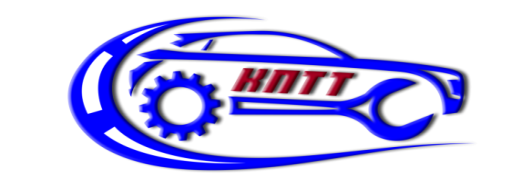 Государственное профессиональное образовательное учреждение«Кемеровский профессионально-технический техникум»в 2020 году осуществляет набор на следующие специальности по договору об образовании на обучение по образовательным программам среднего профессионального образования на ОЧНУЮ форму обучения: по программам подготовки специалистов среднего звена:на ЗАОЧНУЮ форму обучения: по программам подготовки специалистов среднего звена: Наименование специальностиНормативный срок обученияУровень базового образованияСтоимость обучения за 1 курс(руб.)40.02.02 «Правоохранительная деятельность» 3 г. 6 мес.база 9 классов51 530,00рублейНаименование специальности Нормативный срок обученияУровень базового образованияСтоимость обучения за 1 курс (руб.)23.02.07 «Техническое обслуживание и ремонт двигателей, систем и агрегатов автомобилей»4 г. 10 мес.база 9 классов20 000,00рублей23.02.04 Техническая эксплуатация, подъемно-транспортных, строительных, дорожных машин и оборудования  (по отраслям)4 г. 10 мес.база 9 классов20 000,00рублей40.02.02 «Правоохранительная деятельность»3 г. 6 мес.база 11 классов16 000,00рублей